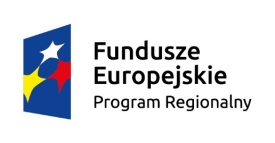 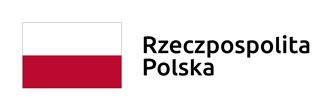 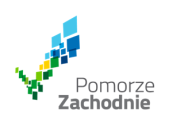 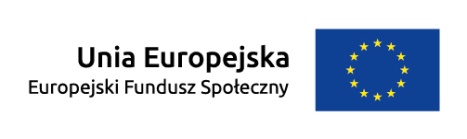 Numer umowy:    RPZP.08.05.00-32-K014/16-00Tytuł projektu:     „ Wsparcie Szkoły Podstawowej w Bielicach w kształceniu ogólnym działaniami        edukacyjnymi i doposażeniowymi na rzecz rozwoju gospodarczego KS Pyrzyce+”Numer naboru:     RPZP. 08.05.00- IP.02-32-001/15Oś priorytetowa : RPZP.08.00.00 EdukacjaDziałanie:	     RPZP. 08.05.00 Upowszechnianie edukacji przedszkolnej oraz wsparcie szkół i placówek prowadzących kształcenie ogólne oraz uczniów uczestniczących w kształceniu podstawowym, gimnazjalnym i ponadgimnazjalnym w ramach Kontraktów Samorządowych.Okres realizacji: 01.12.2017 – 30.06.2021 r.Wypełnia osoba przyjmująca formularz zgłoszeniowyZgłoszenie numer		………………………….Data wpływu formularza	………………………….Podpis osoby przyjmującej formularz			………………………….(Potwierdzenie danych personalnychz dowodem osobistym)…………………………………….			……...	………………………………miejscowość, data					czytelny podpis kandydata na uczestnika projektuDo formularza rekrutacyjnego należy załączyć:W przypadku dziecka niepełnosprawnego – orzeczenie o niepełnosprawności dzieckaDane personalne potencjalnego Uczestnika ProjektuDane personalne potencjalnego Uczestnika ProjektuDane personalne potencjalnego Uczestnika ProjektuDane personalne potencjalnego Uczestnika ProjektuImię/ imionaMiejsce urodzenia:NazwiskoData urodzenia:Płećkobieta   mężczyznaWiek:Dowód osobisty wydany przezPESELWykształceniebrak lub podstawowegimnazjalnezasadnicze zawodoweśredniepolicealnewyższeZawód:Opieka nad dziećmi do 7 lat lub opieka nad osobą zależnąOpieka nad dziećmi do 7 lat lub opieka nad osobą zależnąOpieka nad dziećmi do 7 lat lub opieka nad osobą zależnątak         nie Adres zamieszkaniaAdres zamieszkaniaAdres zamieszkaniaAdres zamieszkaniaUlica:Nr domu:Miejscowość:Nr lokalu:Obszar:miejskiwiejskiwiejskiPoczta:Kod pocztowy:Gmina:Powiat:Województwo:Telefon stacjonarny:e-mail:Telefon komórkowy:Oświadczenie dotyczące kwalifikowalności kandydata:Oświadczenie dotyczące kwalifikowalności kandydata:Oświadczenie dotyczące kwalifikowalności kandydata:Oświadczenie dotyczące kwalifikowalności kandydata:OświadczenieOświadczenieOświadczenieOświadczenieŚwiadomy/a odpowiedzialności za składanie oświadczeń niezgodnych z prawdą oświadczam, iż dane podane w niniejszym formularzu rekrutacyjnym są zgodne ze stanem faktycznym.Świadomy/a odpowiedzialności za składanie oświadczeń niezgodnych z prawdą oświadczam, iż dane podane w niniejszym formularzu rekrutacyjnym są zgodne ze stanem faktycznym.Świadomy/a odpowiedzialności za składanie oświadczeń niezgodnych z prawdą oświadczam, iż dane podane w niniejszym formularzu rekrutacyjnym są zgodne ze stanem faktycznym.Świadomy/a odpowiedzialności za składanie oświadczeń niezgodnych z prawdą oświadczam, iż dane podane w niniejszym formularzu rekrutacyjnym są zgodne ze stanem faktycznym.Zapoznałem/am się z Regulaminem rekrutacji i akceptuję jego warunki.Zapoznałem/am się z Regulaminem rekrutacji i akceptuję jego warunki.Zapoznałem/am się z Regulaminem rekrutacji i akceptuję jego warunki.Zapoznałem/am się z Regulaminem rekrutacji i akceptuję jego warunki.Zapoznałem/am się z kryteriami kwalifikacji do udziału w projekcie.Zapoznałem/am się z kryteriami kwalifikacji do udziału w projekcie.Zapoznałem/am się z kryteriami kwalifikacji do udziału w projekcie.Zapoznałem/am się z kryteriami kwalifikacji do udziału w projekcie.IV. Zgoda na przetwarzanie danych osobowychIV. Zgoda na przetwarzanie danych osobowychIV. Zgoda na przetwarzanie danych osobowychIV. Zgoda na przetwarzanie danych osobowychWyrażam zgodę na gromadzenie i przetwarzanie moich danych osobowych, zgodnie z ustawą o ochronie danych osobowych z dnia 29 sierpnia 1997 roku (tekst jednolity: Dz. U. z 2014 r., poz. 1182) przez Szkołę Podstawową, u. Jana Pawła II 33a 74-202 Bielice, w projekcie współfinansowanym ze środków Europejskiego Funduszu Społecznego w ramach Regionalnego Programu Operacyjnego Województwa Zachodniopomorskiego 2014-2020. Mam prawo do wglądu i aktualizacji moich danych osobowych. Ponadto wyrażam zgodę na wykonywanie zdjęć mojej osoby i mojego dziecka oraz publikację wizerunku do celów związanych z promocją projektu.Wyrażam zgodę na gromadzenie i przetwarzanie moich danych osobowych, zgodnie z ustawą o ochronie danych osobowych z dnia 29 sierpnia 1997 roku (tekst jednolity: Dz. U. z 2014 r., poz. 1182) przez Szkołę Podstawową, u. Jana Pawła II 33a 74-202 Bielice, w projekcie współfinansowanym ze środków Europejskiego Funduszu Społecznego w ramach Regionalnego Programu Operacyjnego Województwa Zachodniopomorskiego 2014-2020. Mam prawo do wglądu i aktualizacji moich danych osobowych. Ponadto wyrażam zgodę na wykonywanie zdjęć mojej osoby i mojego dziecka oraz publikację wizerunku do celów związanych z promocją projektu.Wyrażam zgodę na gromadzenie i przetwarzanie moich danych osobowych, zgodnie z ustawą o ochronie danych osobowych z dnia 29 sierpnia 1997 roku (tekst jednolity: Dz. U. z 2014 r., poz. 1182) przez Szkołę Podstawową, u. Jana Pawła II 33a 74-202 Bielice, w projekcie współfinansowanym ze środków Europejskiego Funduszu Społecznego w ramach Regionalnego Programu Operacyjnego Województwa Zachodniopomorskiego 2014-2020. Mam prawo do wglądu i aktualizacji moich danych osobowych. Ponadto wyrażam zgodę na wykonywanie zdjęć mojej osoby i mojego dziecka oraz publikację wizerunku do celów związanych z promocją projektu.Wyrażam zgodę na gromadzenie i przetwarzanie moich danych osobowych, zgodnie z ustawą o ochronie danych osobowych z dnia 29 sierpnia 1997 roku (tekst jednolity: Dz. U. z 2014 r., poz. 1182) przez Szkołę Podstawową, u. Jana Pawła II 33a 74-202 Bielice, w projekcie współfinansowanym ze środków Europejskiego Funduszu Społecznego w ramach Regionalnego Programu Operacyjnego Województwa Zachodniopomorskiego 2014-2020. Mam prawo do wglądu i aktualizacji moich danych osobowych. Ponadto wyrażam zgodę na wykonywanie zdjęć mojej osoby i mojego dziecka oraz publikację wizerunku do celów związanych z promocją projektu.